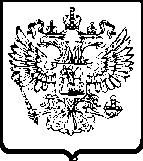 ФЕДЕРАЛЬНАЯ АНТИМОНОПОЛЬНАЯ СЛУЖБАУПРАВЛЕНИЕ ПО РЕСПУБЛИКЕ САХА (ЯКУТИЯ)Р Е Ш Е Н И Епо делам №№ 014/06/59-2223/2020, 014/06/59-2224/2020, 014/06/59-2221/2020, 014/06/59-2222/2020о нарушении законодательства о контрактной системе в сфере закупокг. Якутск                                                                                                     06 августа 2020 годаКомиссия Управления Федеральной антимонопольной службы по Республике Саха (Якутия) по контролю закупок (далее – Комиссия) в составе:<…> – начальника отдела контроля закупок Якутского УФАС России, заместителя председателя Комиссии;<…>– главного государственного инспектора отдела контроля закупок Якутского УФАС России, члена Комиссии;<…>– ведущего специалиста-эксперта отдела контроля закупок Якутского УФАС России, члена Комиссии,при отсутствии:заявителя общества с ограниченной ответственностью «Стигматранс»  (далее также  – ООО «Стигматранс», заявитель): не явились, уведомлены надлежащим образом;заявителя общества с ограниченной ответственностью «Урал контракт»  (далее также  – ООО «Урал контракт», заявитель): не явились, уведомлены надлежащим образом;заявителя общества с ограниченной ответственностью «Галактика»  (далее также  – ООО «Галактика», заявитель): не явились, уведомлены надлежащим образом;заявителя общества с ограниченной ответственностью «Сибагротранс»  (далее также  – ООО «Сибагротранс», заявитель): не явились, уведомлены надлежащим образом;заказчика государственного казенного учреждения «Дирекция строительства Министерства сельского хозяйства Рееспублики Саха (Якутия)» (далее также – ГКУ «Дирекция строительства МСХ РС(Я)», заказчик): не явились, уведомлены надлежащим образом, представлены письменные пояснения;уполномоченного учреждения государственного казенного учреждения Республики Саха (Якутия) «Центр закупок Республики Саха (Якутия)»: не явились, уведомлены надлежащим образом, представлены письменные пояснения;рассмотрев жалобы ООО «Стигматранс», ООО «Урал Контракт», ООО «Сибагротранс», ООО «Галактика» на действия заказчика ГКУ «Дирекция строительства МСХ РС(Я)» при проведении электронного аукциона на выполнение работ по строительству объекта "Локальный водопровод в с. Люксюгюн Кобяйского улуса РС (Я)" (извещение №0816500000620008302), проведя в соответствии с пунктом 1 части 15 статьи 99 Федерального закона от 05.04.2013 № 44-ФЗ «О контрактной системе в сфере закупок товаров, работ, услуг для обеспечения государственных и муниципальных нужд» (далее - Закон о контрактной системе, Закон № 44-ФЗ) внеплановую проверку осуществления закупки, действуя в соответствии с Административным регламентом, утвержденным приказом ФАС России № 727/14 от 19.11.2014, у с т а н о в и л а:В Управление Федеральной антимонопольной службы по Республике Саха (Якутия) поступили жалобы ООО «Стигматранс», ООО «Урал Контракт», ООО «Сибагротранс», ООО «Галактика».Из текста жалоб ООО «Стигматранс», ООО «Урал Контракт», ООО «Сибагротранс», ООО «Галактика» следует, что аукционная документация составлена с нарушениями Закона о контрактной системе, что нарушает законные права и интересы заявителей.Просят признать жалобы обоснованными.Из письменных пояснений заказчика и уполномоченного учреждения следует, что с жалобами не согласны.Просят признать жалобы необоснованными.Комиссия Управления Федеральной антимонопольной службы по Республике Саха (Якутия), изучив имеющиеся в делах документы, считает ООО «Стигматранс», ООО «Урал Контракт», ООО «Сибагротранс», ООО «Галактика» необоснованными на основании следующего. Как следует из части 1 статьи 59 Закона о контрактной системе под аукционом в электронной форме (электронным аукционом) понимается аукцион, при котором информация о закупке сообщается заказчиком неограниченному кругу лиц путем размещения в единой информационной системе извещения о проведении такого аукциона и документации о нем, к участникам закупки предъявляются единые требования и дополнительные требования, проведение такого аукциона обеспечивается на электронной площадке ее оператором.В соответствии с пунктом 1 части 1 статьи 31 Закона о контрактной системе при осуществлении закупки заказчик устанавливает единые требования к участникам закупки, в том числе соответствие требованиям, установленным в соответствии с законодательством Российской Федерации к лицам, осуществляющим поставку товара, выполнение работы, оказание услуги, являющихся объектом закупки.Согласно части 1 статьи 55.8 Градостроительного кодекса РФ индивидуальный предприниматель или юридическое лицо вправе выполнять работы, которые оказывают влияние на безопасность объектов капитального строительства, при условии, что такой индивидуальный предприниматель или такое юридическое лицо является членом соответственно саморегулируемой организации в области инженерных изысканий, архитектурно-строительного проектирования, строительства, реконструкции, капитального ремонта, сноса объектов капитального строительства, если иное не установлено настоящим Кодексом.В соответствии с частью 2 статьи 52 Градостроительного кодекса РФ работы по договорам о строительстве, реконструкции, капитальном ремонте объектов капитального строительства, заключенным с застройщиком, техническим заказчиком, лицом, ответственным за эксплуатацию здания, сооружения, региональным оператором (далее также - договор строительного подряда), должны выполняться только индивидуальными предпринимателями или юридическими лицами, которые являются членами саморегулируемых организаций в области строительства, реконструкции, капитального ремонта объектов капитального строительства, если иное не установлено настоящей статьей.Согласно извещению о проведении электронного аукциона на выполнение работ по строительству объекта "Локальный водопровод в с. Люксюгюн Кобяйского улуса РС (Я)" (извещение №0816500000620008302), к участникам закупки установлены единые требования в соответствии с частью 1 статьи 31 Закона о контрактной системе.В пункте 8  Информационной карты документации о проведении электронного аукциона установлены требования к участникам, в том числе требование о том, что участник закупки должен являться членом СРО в области строительства, реконструкции, капитального ремонта объектов капитального строительства.Согласно части 1 статьи 105 Закона о контрактной системе любой участник закупки, а также осуществляющие общественный контроль общественные объединения, объединения юридических лиц в соответствии с законодательством Российской Федерации имеют право обжаловать в судебном порядке или в порядке, установленном настоящей главой, в контрольный орган в сфере закупок действия (бездействие) заказчика, уполномоченного органа, уполномоченного учреждения, специализированной организации, комиссии по осуществлению закупок, ее членов, должностных лиц контрактной службы, контрактного управляющего, оператора электронной площадки, если такие действия (бездействие) нарушают права и законные интересы участника закупки. В соответствии с пунктом 1 части 11 статьи 105 Закона о контрактной системе жалоба возвращается подавшему ее лицу без рассмотрения в случае, если жалоба не соответствует требованиям, установленным настоящей статьей.В ходе рассмотрения жалоб по существу Комиссией Якутского УФАС установлено, что согласно сведениям официального сайта Единый реестр членов СРО (http://reestr.nostroy.ru) информация о заявителях – ООО «Урал контракт» (ИНН 6671100621), ООО «Сибагротранс» (ИНН 2223632783), ООО «Стигматранс» (ИНН 9704012954), ООО «Галактика» (ИНН 7713475994) в указанном реестре членов СРО отсутствует.Таким образом, в силу части 1 статьи 55.8 Градостроительного кодекса РФ, ч.1 ст.31 Закона о контрактной системе ООО «Стигматранс», ООО «Галактика», ООО «Сибагротранс», ООО «Урал контракт» не соответствуют требованиям, предъявляемым к участникам закупки, ввиду чего положения документации электронного аукциона не могут нарушать права и законные интересы заявителей.Следовательно, жалобы ООО «Стигматранс», ООО «Галактика», ООО «Сибагротранс», ООО «Урал контракт» признаны необоснованными.	На основании вышеизложенного, руководствуясь пунктом 1 части 15 статьи 99, статьи 106 Федерального закона от 05.04.2013 № 44-ФЗ «О контрактной системе в сфере закупок товаров, работ, услуг для обеспечения государственных и муниципальных нужд», Комиссия Управления Федеральной антимонопольной службы по Республике Саха (Якутия),р е ш и л а:Признать жалобы ООО «Стигматранс», ООО «Галактика», ООО «Сибагротранс», ООО «Урал контракт»  необоснованными.Настоящее решение может быть обжаловано в судебном порядке в течение трех месяцев со дня вынесенияЗаместитель председателя комиссии				             <…>Члены комиссии							<…>										<…>